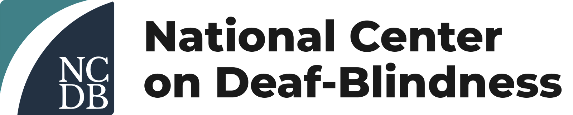 Deaf-Blind Child Count Change LogThis document provides a summary of changes made to the Deaf-Blind Child Count each year. Child Count snapshot date refers to December 1 of noted year.Annual Changes Table (2021 – 2023)Changes in the 2020 Child CountIn 2020 there were significant changes to the Child Count. They are detailed below. For additional details, refer to the 2020 National Deaf-Blind Child Count Revisions document on the Child Count Management page of the NCDB website.The table below illustrates the crosswalk used for converting the old-to-new reporting codes. Note: Location refers to order in which item appears within the annual instructions documents.Annual Changes Table (2008 – 2019)Changes in the 2007 Child CountIn 2007 there were significant changes to the Child Count. They are detailed below.NCDB implemented a comprehensive revision of its child count reporting elements. These changes were piloted with the 12/1/06 count and became mandatory for the 12/1/07 count. Based on an ongoing dialogue with state deaf-blind project staff and other deaf-blind community members, four specific issues were addressed:Easing the data collection burden of the projectsIncreasing the efficiency of data collection activitiesIncreasing the accuracy of the data collected and reported, andIncreasing cost efficiencyActivities initiated to ameliorate these identified issues included:Definitional changes to increase consistency across statesRealignment of data elements with IDEA, section 618 data reporting requirements, andChanges in documentation procedures consistent with IDEA classification and reclassification regulatory changesDefinitional changes to increase consistency across statesAlthough each state deaf-blind project has the discretion of establishing the criteria for their project services, the IDEA 2004 definition of deaf–blindness must now be used for defining students in early childhood special education (3-5) and school age special education (6-21) programs and for their inclusion on the Census. This definition was also adapted to provide a consistent definition of infants and toddlers with deaf-blindness served in Part C early intervention programs across the country.Realignment of data elements with Section 618 data reporting requirementsAll data elements have been revised to reflect current section 618 IDEA data requirements. Existing data elements have been broken out into specific Part B and Part C elements using 618 language. Data elements which are consistent with the IDEA mandated child counts include:Race/EthnicityPart B and C Category CodesEarly Intervention Setting (Birth through 2)Educational Setting (3-5 and 6-21), andPart C Exiting Status (Birth through 2) and Part B Exiting Status (3-21)Data elements identified for assisting projects to meet their Priority b requirements (e.g., collection of demographic and needs assessment information) include:GenderEtiologyDocumented Vision LossCortical Vision ImpairmentDocumented Hearing Loss; Central Auditory Processing DisorderAuditory NeuropathyOther Impairments or ConditionsLiving Setting; andThe use of corrective lenses, listening devices and/or assistive technology Changes in documentation proceduresIdentifying and maintaining current information related to dates of assessment has been difficult and costly for projects. This difficulty was exacerbated with the legislative and regulatory changes to IDEA 97 and maintained in IDEA 2004, which allow a student’s IEP team to use existing data in the reclassification process rather than requiring a new tri-annual re-evaluation. Consistent with the IDEA classification/reclassification process, revisions reflect a team decision to verify a student’s Degree of Documented Loss, rather than relying upon ongoing assessments.2007 Crosswalk TableThe table below illustrates the crosswalk used for converting the old-to-new reporting codes.Table: 2007 Old-to-New Reporting CrosswalkContact Carlie Rhoads, crhoads@helenkeller.org, with any questions.Last updated: September 1, 2023National Center on Deaf-Blindness, September 2023The contents of this publication were developed under a grant from the U.S. Department of Education, #H326T180026. However, those contents do not necessarily represent the policy of the U.S. Department of Education, and you should not assume endorsement by the Federal Government. Project Officer, Susan Weigert.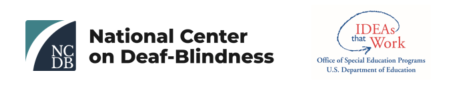 Child Count YearChanges Made2023Intervener (Intervener)Previous code of 888 (not applicable) changed to 777; this code still means not applicable but has been changed to align with the addition of the 777 code.Part C Category (partcCode)Code 777 added to code data as “not applicable” – i.e, the child is no longer reported under part C categories. For example, this could include a child who has been receiving part B services for several years.Early Intervention Part C Setting (eiset)Code 777 added to code data as “not applicable” – i.e., the child is no longer reported under part C categories. For example, this could include a child who has been receiving part B services for several years.Part C Exiting (partc_exit)Code 777 added to code data as “not applicable” – i.e., the child is no longer reported under part C categories. For example, this could include a child who has been receiving part B services for several years.2022Participation in Statewide AssessmentCode 19 - “Not required to be reported by state” was removed. It was applicable during the pandemic when waivers for not reporting assessment data were granted to state department of educations. It is no longer an applicable option.2021No changes were made.LocationVariableNew Codes Used Beginning 12/1/2020 (Phase-In Implementation)Prior Codes UsedNo ChangeStateNo ChangeNo ChangeNo ChangeID Code (Optional)No ChangeNo ChangeNo ChangeChild NumberNo ChangeNo ChangeNEW!NewIDDate Field MM/DD/YYYYNAMoved UpDB Project StatusNo Change0= Eligible to receive services from the deaf-blind project1= No longer eligible to receive services from the deaf-blind projectNew!Data NotesText fieldNANo ChangeGenderUpdated!0 = Male1 = Female2 = Other0 = Male1 = Female NEW!(optional)DOBDate Field MM/DD/YYYY(Alternative to 3 separate birth date reporting)NANo ChangeDay of BirthOptional if DOB is usedNo ChangeNo ChangeMonth of BirthOptional if DOB is usedNo ChangeNo ChangeYear of BirthOptional if DOB is usedNo ChangeNEW!Ethnicity0=Not Hispanic1=Hispanic/LatinoNANo ChangeRaceUpdated!1=American Indian or Alaska Native2=Asian3=Black or African American5=White6=Native Hawaiian or Other Pacific Islander7=Two or more999=Unknown/MissingNote: 4 = Hispanic or Latino was removed from list. 1=American Indian or Alaska Native2=Asian3=Black or African American4=Hispanic5=White6=Native Hawaiian or Other Pacific Islander7=Two or moreMoved UpLivingUpdated!1 = Home: Parents2 = Home: Extended family3 = Home: Foster parents4 = State residential facility5 = Private residential facility9 = Pediatric nursing home10 = Community Residence (Includes group home/supported apartment)555 = Other999 = Unknown/Missing1 = Home: Parents2 = Home: Extended family3 = Home: Foster parents4 = State residential facility5 = Private residential facility6 = Group home (less than 6 residents)7 = Group home (6 or more residents)8 = Apartment (with non-family person(s))9 = Pediatric nursing home555 = OtherNEW!(Optional)Primary Language in the Home1 = English2 = Spanish3 = ASL9 = Other999 = Unknown/MissingNo ChangeEtiologyNo ChangeNo ChangeNo ChangeDocumented Vision LossUpdated!1 = Low Vision2 = Legally Blind3 = Light Perception Only4 = Totally Blind6 = Diagnosed Progressive Loss7 = Further Testing Needed (1 year only) 9 = Documented Functional Vision LossNote: Codes 5 and 8 were removed from code list1 = Low Vision2 = Legally Blind3 = Light Perception Only4 = Totally Blind5 = Intentionally not used6 = Diagnosed Progressive Loss7 = Further Testing Needed (1 year only) 8 = Intentionally not used9 = Documented Functional Vision LossNote: Codes 5 and 8 were intentionally not used to maintain longitudinal data integrityNo ChangeCVINo Change0 = No 1 = Yes2 = UnknownMoved UpCorrective LensesNo change0 = No1 = Yes2 = UnknownDocumented Hearing LossUpdated!1 = Mild (26-40 dB loss)2 = Moderate (41-55 dB loss)3 = Moderately Severe (56-70 dB loss)4 = Severe (71-90 dB loss)5 = Profound (91+ dB loss)6 = Diagnosed Progressive Loss7 = Further Testing Needed, (1 year only)9 = Documented Functional Hearing LossNote: Code 8 was removed from list1 = Mild (26-40 dB loss)2 = Moderate (41-55 dB loss)3 = Moderately Severe (56-70 dB loss)4 = Severe (71-90 dB loss)5 = Profound (91+ dB loss)6 = Diagnosed Progressive Loss7 = Further Testing Needed, (1 year only)8 = Intentionally not used9 = Documented Functional Hearing LossNote: Code 8 was intentionally not used to maintain longitudinal data integrityNo ChangesCAPDNo Changes0 = No 1 = Yes2 = UnknownNo ChangesAuditory NeuropathyNo Changes0 = No 1 = Yes2 = UnknownNo ChangesCochlear ImplantsNo Changes0 = No 1 = Yes2 = UnknownMoved UpAssistive Listening DeviceNo Changes0 = No1 = Yes2 = UnknownNo ChangesOther: Orthopedic/Physical ImpairmentsNo Changes0 = No 1 = Yes2 = UnknownNo ChangesOther: Intellectual/Cognitive DisabilitiesNo Changes.0 = No 1 = Yes2 = UnknownNo ChangesOther:Emotional/Behavioral DisordersNo Changes0 = No 1 = Yes2 = UnknownNo ChangesOther: Other Health Impairment/Complex Health Care NeedsNo Changes 0 = No 1 = Yes2 = UnknownNo ChangesOther: Communication/Speech/Language ImpairmentsNo Changes0 = No 1 = Yes2 = UnknownNo ChangesOther: OtherNo Changes0 = No 1 = Yes2 = UnknownMoved UpAdditional Assistive TechnologyNo Changes0 = No1 = Yes2 = UnknownMoved UpIntervenerUpdated!0 = No1 = Yes2 = Unknown777 = Not Applicable0 = No1 = Yes2 = UnknownRemovedFunding (Blank)NANo longer collectedNEW!IDEA Services1 = IDEA Part C2 = IDEA Part B3 = Not reported under Part B or C4 = 504 PlanNANo ChangesPart C Category1=At-risk2=Developmentally Delayed888 = Not Reported under Part C of IDEA777 = Not Applicable 1 = At-risk2 = Developmentally Delayed888 = Not Reported under Part C of IDEAMoved UpEarly Intervention Part C SettingUpdated!1 = Home2 = Community-based settings 3 = Other settings 888 = Not served under Part C777 = Not Applicable1 = Home2 = Community-based settings 3 = Other settings Moved UpPart C ExitingUpdated!0 = Not Exited - In a Part C early intervention program1 = Completion of IFSP prior to reaching maximum age for Part C2 = Eligible for IDEA, Part B3 = Not eligible for Part B, exit with referrals to other programs4 = Not eligible for Part B, exit with no referrals5 = Part B eligibility not determined6 = Deceased7 = Moved out of state8 = Withdrawal by parent (or guardian)9 = Attempts to contact the parent and/or child were unsuccessful888 = Not Part C777 = Not Applicable0 = In a Part C early intervention program1 = Completion of IFSP prior to reaching maximum age for Part C2 = Eligible for IDEA, Part B3 = Not eligible for Part B, exit with referrals to other programs4 = Not eligible for Part B, exit with no referrals5 = Part B eligibility not determined6 = Deceased7 = Moved out of state8 = Withdrawal by parent (or guardian)9 = Attempts to contact the parent and/or child were unsuccessfulNo ChangePart B DisabilityNo Change1 = Intellectual Disabilities2 = Hearing Impairment-includes deafness3 = Speech or Language Impairment4 = Visual Impairment-includes blindness5 = Emotional Disturbance6 = Orthopedic Impairment 7 = Other Health Impairment8 = Specific Learning Disability9 = Deaf-blindness10 = Multiple Disabilities11 = Autism12 = Traumatic Brain Injury13 = Developmentally Delayed-age 3 -9 14 = Non-Categorical888 = Not Reported under Part B of IDEANo ChangePart B SettingUPDATED!Ages 3-5301=Services in Regular Early Childhood Program (10+ hours)302=Other Location Regular Early Childhood Program (10+ hours)303=Services in Regular Early Childhood Program (<10 hours)304=Other Location Regular Early Childhood Program (<10 hours)305=Attending a Separate Class306=Attending a Separate School307=Attending a Residential Facility308=Service Provider Location [REMOVE]309=Home, at public expense310=Home, not at public expense888=Not Served Under Part B999=Unknown/MissingAges 6-21610 = Inside the regular class 80% or more of day611 = Inside the regular class 40% to 79% of day612 = Inside the regular class less than 40% of day613 = Separate school 614 = Residential facility615 = Homebound/Hospital616 = Correctional facilities617 = Parentally placed in private schools620 = Home school/remote learning, at public expense621 = Home school/remote learning, NOT at public expense888=Not Served Under Part B999=Unknown/MissingALL CODES CHANGED; ONE OPTION REMOVED"Old Codes"Ages 3-51.Attending a regular early childhood program at least 80% of the time2.Attending a regular early childhood program 40% to 79% of the time3.Attending a regular early childhood program less than 40 % of the time4.Attending a separate class5.Attending a separate school6.Attending a residential facility7.Service provider location8.HomeAges 6-219. Inside the regular class 80% or more of day10. Inside the regular class 40% to 79% of day11. Inside the regular class less than 40% of day12. Separate school13. Residential facility14. Homebound/Hospital15. Correctional facilities16. Parentally placed in private schools"New Codes"Ages 3-51 Services in Regular Early Childhood Program (10+ hours)2 Other Location Regular Early Childhood Program (10+ hours)3 Services in Regular Early Childhood Program (<10 hours)4 Other Location Regular Early Childhood Program (<10 hours)5 Separate Class6 Separate School7 Residential Facility8 Service Provider Location9 HomeAges 6-2110 Inside regular class 80% or more of the day11 Inside regular class 40% through 79% of the day12 Inside regular class less than 40% of the day13 Separate School 14 Residential Facility 15 Homebound/Hospital 16 Correctional Facilities 17 Parentally placed in private schoolsNo ChangeParticipation in Statewide AssessmentUpdated!1 = Regular grade-level state assessment2 = Regular grade-level state assessment with accommodations3 = Alternate assessments 6 = Not required at age or grade level7 = Parent Opt Out19 = Not required to be reported by stateNote: Codes 4 & 5 have been removed from list1 = Regular grade-level state assessment2 = Regular grade-level state assessment with accommodations3 = Alternate assessments 4 = No longer used5 = No longer used6 = Not required at age or grade level7 = Parent Opt OutNo ChangePart B ExitingUpdated!0 = In special education program1 = Transferred to regular education2 = Graduated with regular high school diploma22 = Graduated with alternate diploma3 = Received a certificate4 = Reached maximum age5 = Died6 = Moved, known to be continuing8 = Dropped out888 = NA Not served by Part BNote: Added alternate diploma and code 7 removed from list.0 = In ECSE or school-aged special education program1 = Transferred to regular education2 = Graduated - regular high school diploma3 = Received a certificate4 = Reached maximum age5 = Died6 = Moved, known to be continuing7 = Intentionally not used8 = Dropped outChild Count YearChanges Made2019(Refer to 2018 notes for full details on Educational Setting codes)Column 26 – Educational Setting -When you reported the 2018 child count…If you used old codes, no updates should be made If you updated to the new codes for all kids, no changes needed - we will cross-walk data into the old codes when submitted If mixed/potentially mixed codes, we will work with projects to ascertain which codes are new and which are old. Any new codes found will be cross-walked into the old codes**All states will be required to submit the Ed Setting codes used, along with data file for 2019 DB Child Count.**2018Column 26 – Educational Setting - This code change was made in 2017 but not well publicized to state projects. Since discovery of the issue we have determined that while a few states have updated to the new codes most are still using the old codes. For the December 1, 2018 child count it was decided to continue reporting using the "old codes." (2016 published codes are "Old Codes”)Here is a summary of how we are handling the code issue so that we can aggregate the data for the Educational Setting field:For those projects known to be using the old codes, no updates are needed to the file. For those projects that have updated to the new codes for all kids, we have a method for cross-walking the new codes into the old codes. No action is needed at this time by the state project.For those projects that have mixed/potentially mixed codes, we are working with the project to ascertain which codes are new and which are old. Any new codes found will be cross-walked into the old codes.2017See 2018 Notes2016Column 27 - Participation in Statewide Assessments - Slight modification to Participation in State Assessments: This year there are fewer options for participation in State Assessments. Modified assessments (4) are no longer an option and Alternative Assessments are by definition alternative standards. To recognize this change we have modified response option (3) to read Alternative Assessment and indicated that response options 4 and 5 are no longer used. In addition, a new response option (7) has been added for Parents opting out of state assessments.2015Column 35 – Intervener Services - Intervener category fully implemented.2014Column 35 – Intervener Services - Intervener Services category added on a pilot bases.2013No Changes2012No Changes2011No Changes2010Column 9- Race/Ethnicity – Starting with the Dec. 1, 2010 Child Count, there is one change that is needed to be consistent with new Section 618 requirements in IDEA 2004 as defined in the Final Guidance on Maintaining, Collecting and Reporting Racial and Ethnic Data to the U.S. Department of Education in the Federal Register (Vol. 72, No. 202, available at http://www.gpoaccess.gov/fr/search.html, referred to in these instructions as the Final Guidance.) This change affects the race/ethnicity category, which now has seven response categories rather than five. Essentially, “Pacific Islander” has been separated from “Asian” and given its own category code. There is also now a category to report if a child is “Two or more races.” In addition, there is more clarification of classifying “Hispanic/Latino.” Any child that has any portion of Hispanic/Latino ethnicity must be classified solely as “Hispanic/Latino.” All states are required to use these categories starting this year.2009Column 23 - Part C Category Code -To be fully consistent with Section 618 requirements, infants reported as “At-risk” should only be those who are at-risk for developmental delays, if this is an allowable category in your particular state. Responses previously used:	Part C categories include:1.	At-risk2.	Developmentally DelayedRevised response options: 1.	At-risk for developmental delays (as defined by the state’s Part C Lead Agency)2.	Developmentally DelayedColumn 30 – Deaf-Blind Project Exiting StatusTo clarify, please report all individuals eligible to receive services.Responses previously used:0.	Receiving services from the deaf-blind project1.	No longer receiving services from the deaf-blind projectRevised response options: 0.	Eligible to receive services from the deaf-blind project1.	No longer eligible to receive services from the deaf-blind project2008Three minor changes were implemented in 2008. First, clarifications around participation in statewide assessments were made.Second, Deaf-Blind Project status was removed from the Part C and Part B Exiting data elements.Finally, Deaf-Blind Project status was added as a separate data element.Column/VariableNew Codes Used Beginning 12/1/2007Prior Year CodesStateNo ChangeTwo-letter state abbreviationIDNo ChangeFour-digit alpha-character codeCodeNo ChangeUnique identifying numberGenderNo Change0 = Male1 = FemaleDOBNo ChangeMonth, date and yearEtiologyNo ChangePrimary etiology codeRace/Ethnicity1 = American Indian or Alaska Native2 = Asian or Pacific Islander3 = Black (not Hispanic)4 = Hispanic5 = White (not Hispanic)1 = American Indian or Alaska Native 2 = Asian or Pacific Islander3= Black or African American (not Hispanic)4 = Hispanic or Latino 5 = White (not Hispanic)Documented Vision Loss1 = Low Vision2 = Legally Blind3 = Light Perception Only4 = Totally Blind6 = Diagnosed Progressive Loss7 = Further Testing Needed (1 year only) 9 = Documented Functional Vision LossNote: Codes 5 and 8 were intentionally not used to maintain longitudinal data integrity1 = Low Vision2 = Legally Blind3 = Light Perception Only4 = Totally Blind5 = CVI moved to next column and replaced with Further Testing needed (7)6 = Diagnosed Progressive Loss7 = Further Testing Needed8 = Tested/Results Non-conclusive was subsumed into Further Testing NeededCVI0 = No 1 = Yes2 = UnknownNA-Refer to Documented Vision Loss Code 5Documented Hearing Loss1 = Mild (26-40 dB loss)2 = Moderate (41-55 dB loss)3 = Moderately Severe (56-70 dB loss)4 = Severe (71-90 dB loss)5 = Profound (91+ dB loss)6 = Diagnosed Progressive Loss7 = Further Testing Needed, (1 year only)9 = Documented Functional Hearing LossNote: Code 8 was intentionally not used to maintain longitudinal data integrity1 = Mild (26-40 dB loss)2 = Moderate (41-55 dB loss)3 = Moderately Severe (56-70 dB loss)4 = Severe (71-90 dB loss)5 = Profound (91+ dB loss)6 = Diagnosed Progressive Loss7 = Further Testing Needed8 = Tested/Results Non-conclusive was subsumed into Further Testing NeededCAPD0 = No 1 = Yes2 = Unknown0 = No1 = Yes5 = Not testedAuditory Neuropathy0 = No 1 = Yes2 = UnknownNACI0 = No 1 = Yes2 = Unknown0 = No 1 = YesOther: Physical0 = No 1 = Yes2 = Unknown0 = No 1 = YesOther: Cognitive0 = No 1 = Yes2 = Unknown0 = No 1 = YesOther Behavioral0 = No 1 = Yes2 = Unknown0 = No 1 = YesOther: Complex Health0 = No 1 = Yes2 = Unknown0 = No 1 = YesOther: Communication0 = No 1 = Yes2 = UnknownN/ARefer to Part B Disability Code 10Other: Other0 = No 1 = Yes2 = Unknown0 = No 1 = YesFunding (Blank)No longer collected1 = IDEA Part B2 = IDEA Part C3 = Not reported under Part B or CPart C Disability1 = At-risk2 = Developmentally Delayed3 = Not Reported under Part C of IDEANA-Refer to Part B Disability Code 0Part B Disability1 = Mental Retardation (previously 4)2 = Hearing Impairment-includes deafness3 = Speech or Language Impairment (previously 10)4 = Visual Impairment-includes blindness (previously 12)5 = Emotional Disturbance (previously 8)6 = Orthopedic Impairment (previously 7)7 = Other Health Impairment (previously 6)8 = Specific Learning Disability (previously 9)9 = Deaf-blindness (previously 3)10 = Multiple Disabilities (previously 5)11 = Autism (previously 1)12 = Traumatic Brain Injury (previously 11)13 = Developmentally Delayed-age 3 -9 Non-Categorical888 = Not Reported under Part B of IDEA0 = Not applicable – Individual under 31 = Autism Spectrum Disorder2 = HI3 = DB4 = MR5 = Multi-disabled6 = OHI7 = OI8 = ED9 = SLD10 = SLP11 = TBI12 = VI13 = DD14 = Non-Categorical888 =  Not reported under Part BPart C Setting1 = Home (previously 102)2 = Community-based settings (previously 103, 105, 108)3 = Other settings (previously 101, 104, 106, 109, 155)101 = Program designed for children w/DD or disabilities102 = Home103 = Combination of center and home based104 = Service provider location105 = Daycare/childcare106 = Hospital107 = Not receiving EI108 = Program designed for typically developing children109 = Residential facility 155 =OtherPart B SettingAges 3-51 = Attending a regular early childhood program at least 80% of the time (previously 201)2 = Attending a regular early childhood program 40% to 79% of the time3 = Attending a regular early childhood program less than 40 % of the time (previously 203, 208)4 = Attending a separate class (previously 202)5 = Attending a separate school (previously 206)6 = Attending a residential facility (previously 205)7 = Service provider location (previously 207,255)8 = Home (previously 204)Ages 6-21 9 = Inside the regular class 80% or more of day (previously 301, 312)10 = Inside the regular class 40% to 79% of day11 = Inside the regular class less than 40% of day (previously 302, 303)12 = Separate school (previously 304)13 = Residential facility (previously 306, 307)14 = Homebound/Hospital (previously 308)15 = Correctional facilities16 = Parentally placed in private schools (previously 305, 310)17 = (313,355,401)201 = EC Setting202 = ECSE setting203 = Part EC & part ECSE setting 204 = Home205 = Residential facility 206 = Separate school207 = Itinerant services outside of home 208 = Reverse mainstreaming setting 255 = Other301 = Regular classroom302 = Resource Room303 = Separate Class304 = Public Separate School305 = Private Separate School 306 = Public residential307 = Private residential308 = Homebound/Hospital310 = Home school program311 = Post-secondary program 312 = Vocational program313 = Not in educational setting 355 = Other401 = Individual is age 22-28Assessment1 = Regular grade-level state assessment2 = Regular grade-level state assessment with accommodations3 = Alternate assessments aligned with grade-level achievement standards4 = Alternate assessments based on alternate achievement standards5 = Modified achievement standards Not required at age or grade levelNAPart C Exiting0 = In a Part C early intervention program1 = Completion of IFSP prior to reaching maximum age for Part C2 = Eligible for IDEA, Part B3 = Not eligible for Part B, exit with referrals to other programs4 = Not eligible for Part B, exit with no referrals5 = Part B eligibility not determined6 = Deceased7 = Moved out of state8 = Withdrawal by parent (or guardian)9 = Attempts to contact the parent and/or child were unsuccessful10 = No longer receives early intervention, but still receiving state deaf-blind project services11 = No longer meets the deaf-blind project’s criteria for servicesNAPart B Exiting0 = In ECSE or school-aged special education program1 = Transferred to regular education2 = Graduated - regular high school diploma3 = Received a certificate4 = Reached maximum age5 = Died6 = Moved, known to be continuing7 = Intentionally not used8 = Dropped out9 = No longer receives special education, but still receiving state deaf-blind project services10 = Intentionally not used11 = No longer meets the deaf-blind project’s criteria for services0 = In special education1 = No longer received Sp Ed/returned to regular education2 = Graduated with regular high school diploma3 = Received a certificate4 = Reached maximum age5 = Deceased6 = Moved, known to be continuing7 = Moved, not known to be continuing=88 = Dropped out9 = No longer receives special education, but still receiving state deaf-blind project services10 = Received a modified diploma = 311 = No longer meets criteria as DBLiving1 = Home: Parents2 = Home: Extended family3 = Home: Foster parents4 = State residential facility5 = Private residential facility6 = Group home (less than 6 residents)7 = Group home (6 or more residents)8 = Apartment (with non-family person(s))9 = Pediatric nursing home555 = Other1 = Home: Birth/Adoptive Parents2 = Home: Extended family3 = Home: Foster parents4 = State residential facility5 = Private residential facility6 = Group home (less than 6 residents)7 = Group home (6 or more residents)8 = Apartment (with non-family person(s))9 = Pediatric nursing home555 = OtherCorrective Lenses0 = No1 = Yes2 = UnknownNAAssistive Listening Device0 = No1 = Yes2 = UnknownNAAdditional Assistive Technology0 = No1 = Yes2 = UnknownNA